Godly Play at Cadmore 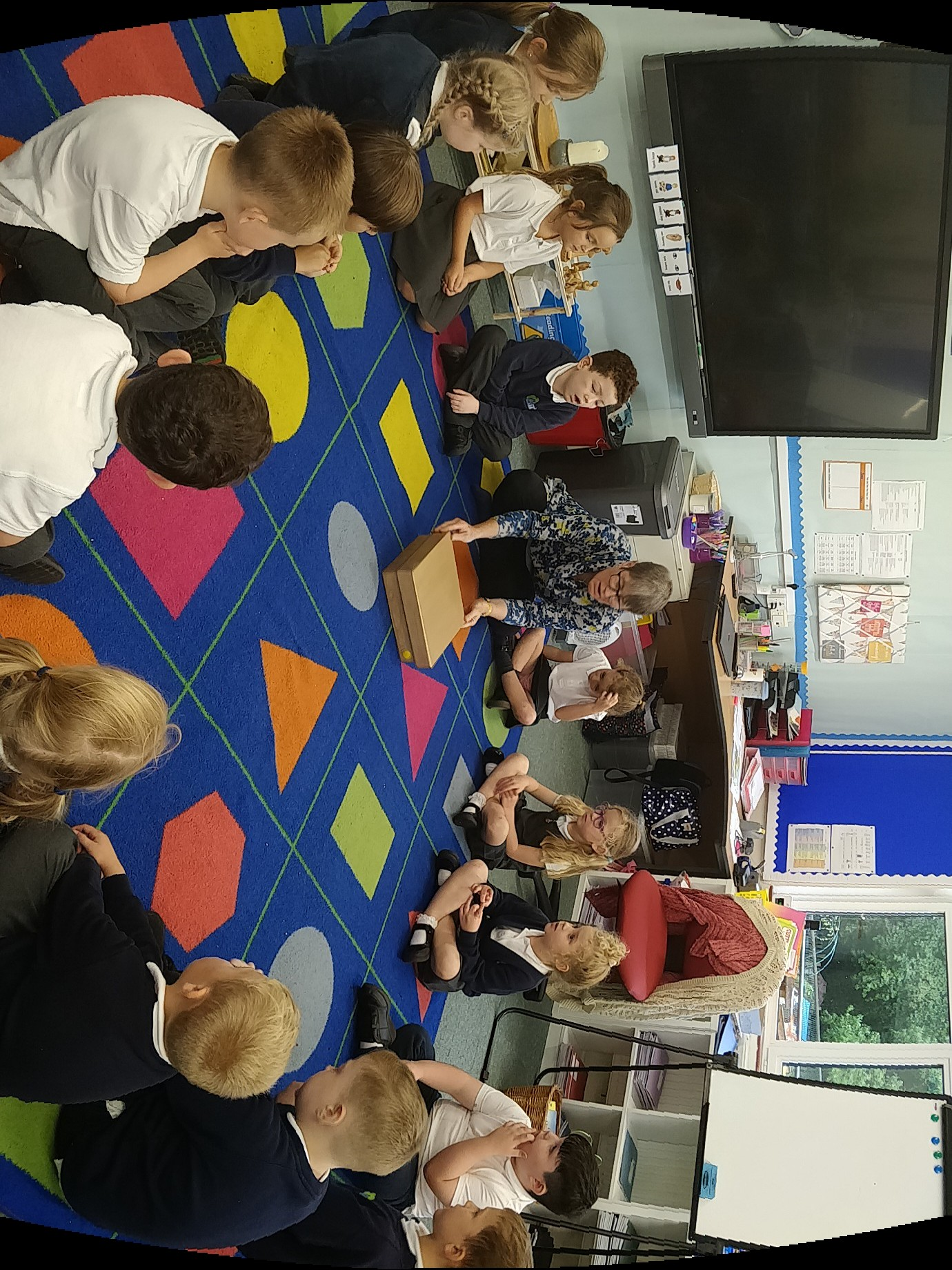 End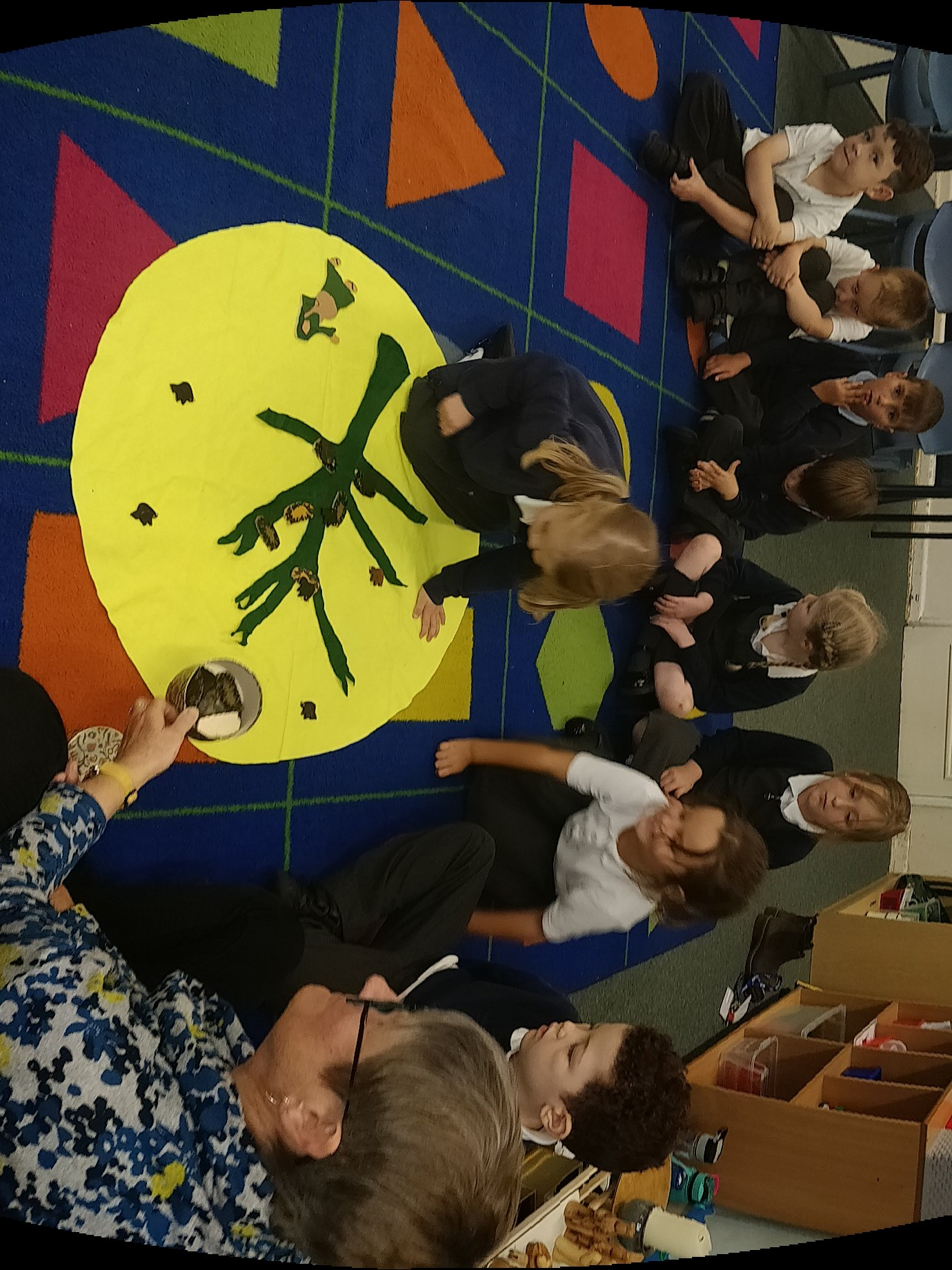 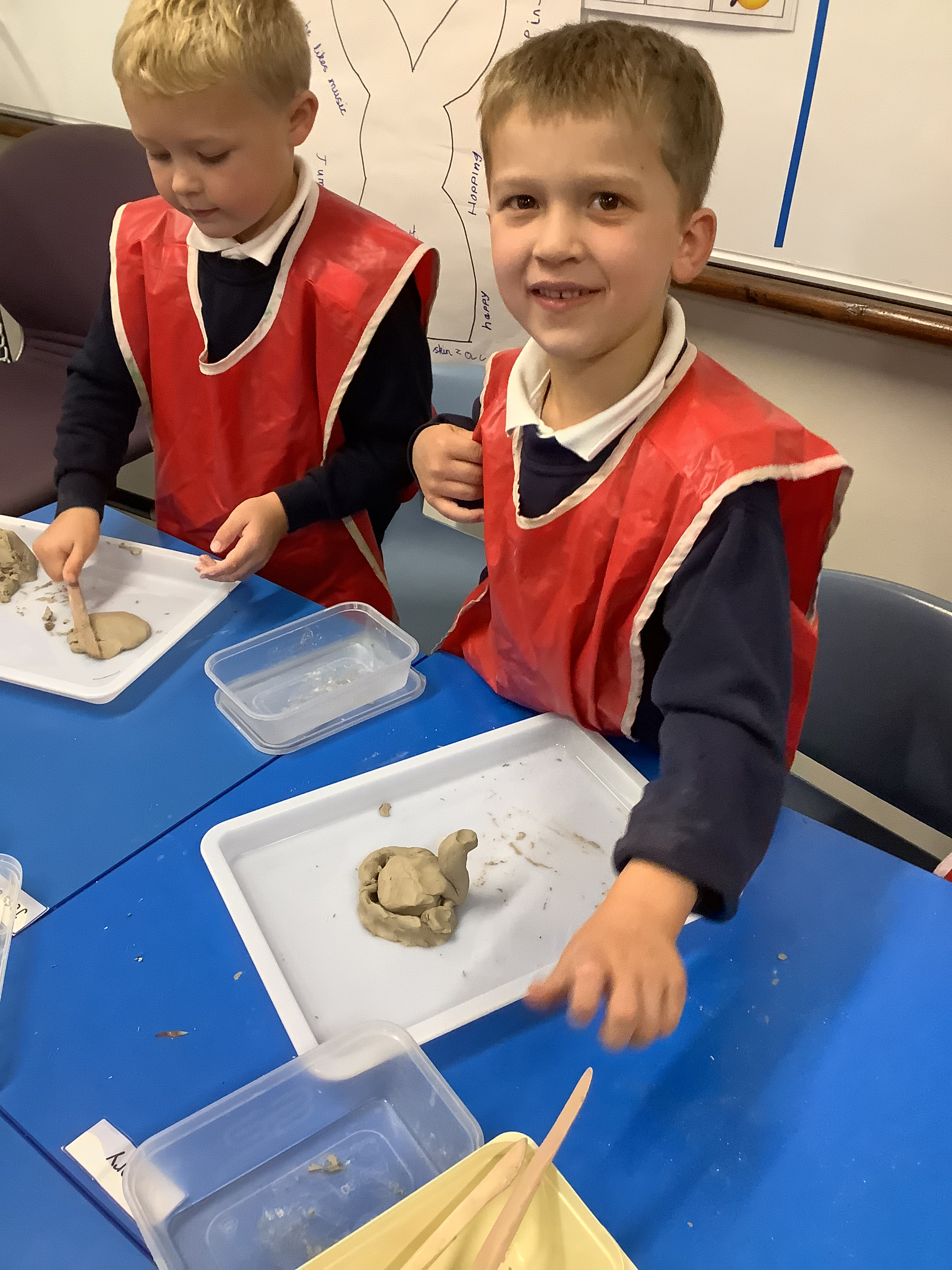 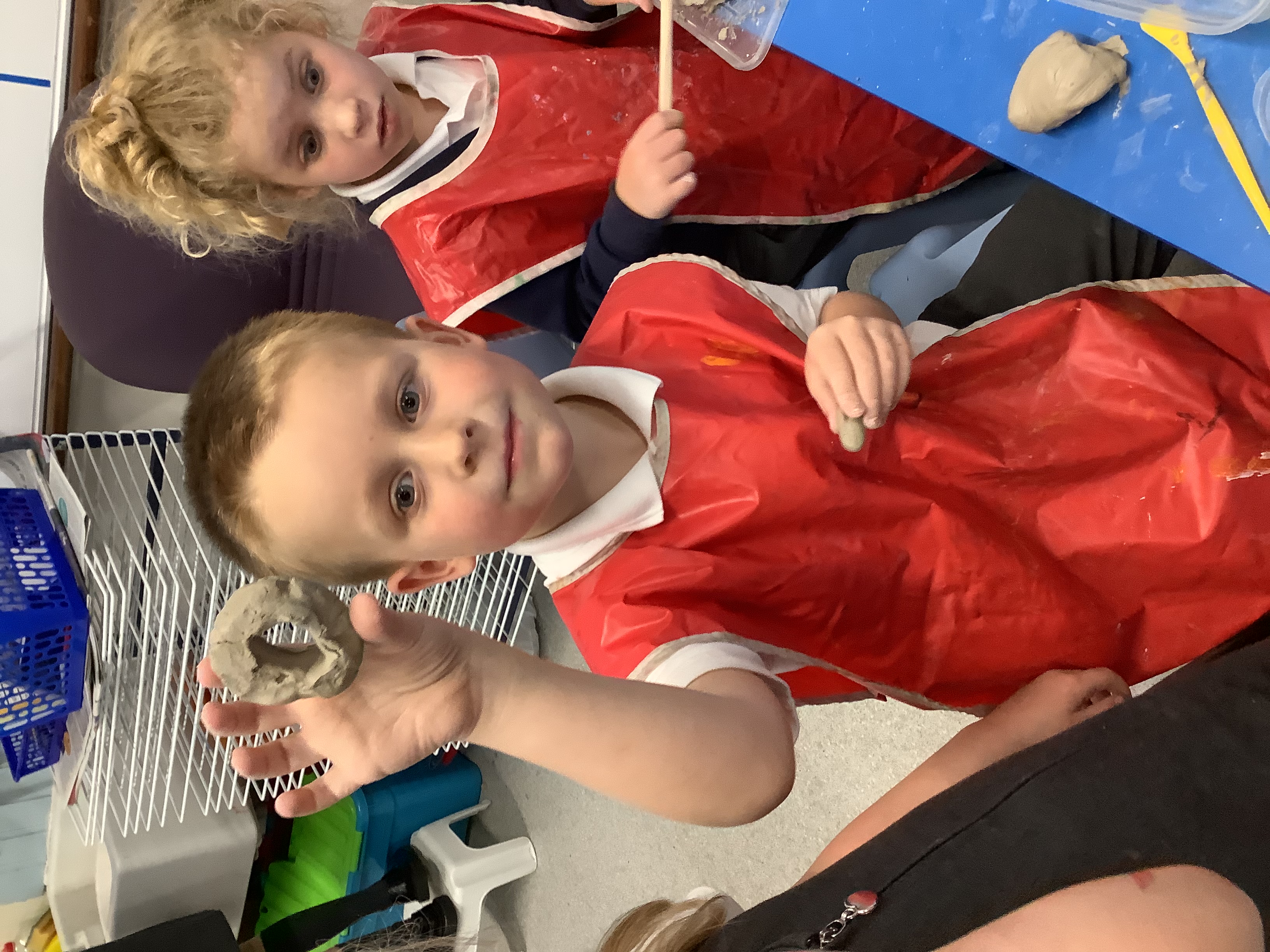 